Minskade utsläpp inom jordbruketDen främsta källan till utsläpp av koldioxid på Åland är vägtrafiken (62,7 miljoner kilogram koldioxidekvivalenter, följt av jordbruket (41,3) samt sjötrafiken (33,8). Utsläppen från trafiken diskuteras ofta i samband med hållbarhetsfrågorna, medan det från jordbrukssidan fortfarande är ganska tyst. Eftersom lantbruket ofta är ekonomiskt tungrott nedprioriteras frågorna kring hållbarhet och utsläpp i relation till lönsamhet och konkurrenskraft. Men också jordbrukssektorn måste arbeta med att minska sina utsläpp. För att förverkliga den hållbara livsmedelsstrategin (2017) behövs också åtgärder inom primärnäringarna. Utsläppen inom lantbruk består utav koldioxid, metan och lustgas från djurhållning, stallgödsellagring, mineralgödsel och kalkning samt användningen av fossila bränslen i arbetsmaskiner och uppvärmning. Omfattande stödåtgärder till jordbruket med anledning av Ukraina-kriget kan vara befogade i detta läge, men man får inte heller glömma klimatkrisens akuta behov av åtgärder som också inkluderar Åland.FÖRSLAGMoment: 61500 Främjande av livsmedelsproduktion, överföringar (R)Ändring av anslag:  - Momentmotivering: Motiveringen får följande tillägg: Ökade stöd till djurhållningen är motiverade i detta läge, men arbetet med att minska utsläppen av växthusgaser inom jordbrukssektorn måste fortgå med högre ambitionsnivå och ges högre prioritet.Mariehamn den 12 maj 2022Camilla GunellJessy EckermanNina Fellman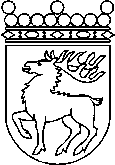 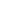 Ålands lagtingBUDGETMOTION nr  48/2021-2022BUDGETMOTION nr  48/2021-2022Lagtingsledamot DatumCamilla Gunell m.fl. 2022-05-13Till Ålands lagtingTill Ålands lagtingTill Ålands lagtingTill Ålands lagtingTill Ålands lagting